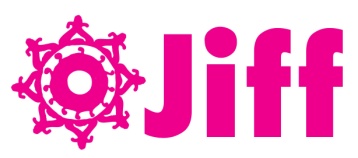 Jaipur International Film FestivalChamber Bhawan, Ground Floor, Rajasthan Chamber of Commerce and Industry-RCCIM I Road, Near Ajmeri Gate, Jaipur – 302 001 Rajasthan, INDIAwww.jiffindia.org      +91-141-6500601	jiffindia@gmail.com     info@jiffindia.org............................................................................................................................................Press release (February 5, 2014)     Day 5 		last and final dayजिफ 2014 के आखिरी दिन 30 फिल्मों की रोचकता और फिर मिलेंगे के वादे के साथ छ्ठे जिफ क समापन 
कुल 25 अवार्ड जिते 23 फिल्मों ने
बेस्ट फीचर फिल्म “Chittagong”  रही, बेस्ट शार्ट फिल्म  “Ein Augenblick In Mir (In the Nick of Time बेस्ट डाक्यूमेंट्री फिल्म “3 Mosht Hak (Three Handful of Soil) “ बेस्ट एनिमेशन फिल्म “Shri Hanuman Chalisa”  बेस्ट स्टूडेंट फिल्म “In Between” और राजस्थान से बेस्ट फिल्म “Kanche aur Postcard”  रही.
जयपुर 5 फ़रवरी:
छ्ठे जयपुर अन्तर्राष्ट्रीय फिल्म समारोह-जिफ का पांचवा दिन को-प्रोडक्शन मीट और विजेता फिल्म मेकर्स के नाम रहा.  समारोह के आखिरी दिन कुल 30 फिल्मों की स्क्रीनिंग गोलछा सिनेमा और चेम्बर भवन में हुई. चेम्बर भवन में को-प्रोडक्शन मीट का आयोजन किया गया. इस मीट में देश विदेश के 40 से ज्यादा फिल्म मेकर्स, डायरेक्टर्स, प्रोडयूसरस ने भाग लिया. इस मीट में सभी प्रतिभागीयों का आपस में परिचय कराया गया और उनकी अगली फिल्म को मिल कर बनाने पर चर्चा की गई. शाम 6:00 बजे गोलछा सिनेमा में अवार्ड सेरेमनी का आयोजन किया गया. सेरेमनी में 27 अवार्ड अलग-अलग श्रेणीयों में विजेता फिल्म मेकर्स को दिये गये जो इस प्रकार हैं:- 1BEST DOCUMENTARY FILMAward Goes to  “3 Mosht Hak (Three Handful of Soil)” directed by Yaser Khayyer From Iran 2SPECIAL JURY MENTION“Vultures of Tibet” directed by Russell O. Bush from USA 3BEST SHORT FILM“Ein Augenblick In Mir (In the Nick of Time)” directed by David M. Lorenz from Germany4BEST SCRIPT “Blouse” directed by Vijayeta Kumar from India 5BEST DIRECTOR “Max: A Doha Story” directed by Andrea Bagney From Spain 6BEST EDITORRogelio Aguilar Vazquez for Film “Apocrifo” from Mexico 7 BEST CINEMATOGRAPHERAmir Aliweisi of film ‘Rash U Sepi (Black & White)” from Iran8BEST SOUND EDITORTomasz Wieczorek for the film “The Big Leap” Poland & Sweden9SEPCIAL JURY MENTION (SHORT FILM) “The Breadfuit Tree” by Priyamvada Narayanan From India 10BEST UPCOMING FILM “In Between” directed By Sharofat Arabova From India 11SPECIAL JURY MENTION “Goodbye” directed By Agnimitra Sharma From India Coming Stars Panorama12BEST FILM FROM RAJASTHAN “Kanche aur Postcard” directed by Ridham Janve From Udaipur,RajasthanU Turn Rajasthan Panorama13BEST ANIMATION FILM“Shri Hanuman Chalisa” directed by Charuvi Agrawal From India 14SPECIAL JURY MENTION“Le Dhanadhan De Dhanadhan” directed by Dipan Gajjar From India Animation Film Category15GOLDEN CAMEL  (The Best Director)Yilmaz Erdogan of film “The Butterfly's Dream” from TurkeyFeature Film Category16RED ROSE “Chittagong” by Bedabrata Pain From India Best Released Film During September 2012- November 2013Feature Film Category17GREEN ROSE “Foresting Life” by Aarti Srivastava From India The Film which gives Global MessageFeature Film Category18BEST DEBUTANTE DIRECTORShantanu Ganesh Rode of film “Jayjaykar (Triumph of Life)”  from IndiaFeature Film Category19BEST ACTRESS (International)Sandy Talag for film “Lilet Never Happened” from Netherlands Feature Film Category20BEST ACTOR Ketel Weber of film “Dr. Ketel” from GermanyFeature Film Category21SPECIAL JURY MENTION “Zinda Bhaag” directed by Meenu Gaur, Farjad Nabi from PakistanFeature Film Category22BEST ORIGINAL SCREENPLAYBedabrata Pain & Shonali Bose for film “Chittagong” from India Feature Film Category23BEST SOUND AND EDITINGPartha Prataim Burman for the film “Bakita Byaktigato” (Rest is Personal) from India Feature Film Category24BEST CINEMATOGRAPHYGokhan Tiryaki for the film  “The Butterfly's Dream” from GermanyFeature Film Categoryजिफ 2014 की क्लोजिंग फिल्म ट्यूरिंग टाकिज रही. ये फीचर फिल्म मराठी भाषा में है. राजस्थान से बेस्ट फिल्म का नकद पुरस्कार् फिल्म के डायरेक्टर दवारा अगली फिल्म सब्मीट करने के बाद और एक कमेटी दवारा जज करने के बाद दिया जायेगा और पूर्व के पुरस्कारों की राशी इस माह के अंत में एक एक क्रार्यक्रम आयोजित करके दी जायेगी.Visit us: www.jiffindia.org आपकाहनु रोजफाउंडर डायरेक्टर और प्रवक्ता-जयपुर अन्तर्राष्ट्रीय फिल्म समारोह-जिफ        Off: +91-141-6500601   Mob: 09828934481